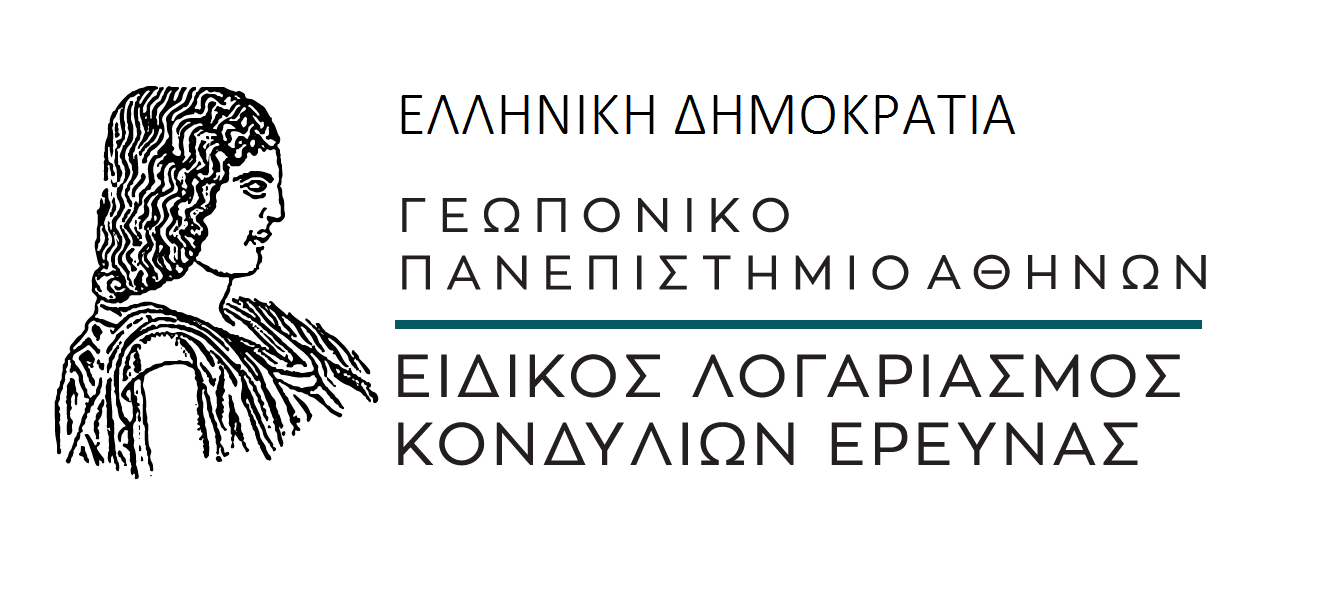 ΑΝΑΡΤΗΤΕΑ ΣΤΟ ΔΙΑΔΙΚΤΥΟΤαχ. Δ/νση: Ιερά Οδός 75, Τ.Κ. 118 55                	   			Αθήνα, ……/……/2020Τηλέφωνο: 210 5294975, 4985                                			Αρ. Πρωτ: e-mail: vasiliki_tsiolaki@aua.gr,mousimaria@aua.gr , elke@aua.grΘέμα: Σύναψη σύμβασης για απασχόληση προσωπικού ορισμένου χρόνου, στο πλαίσιο της Πράξης/ του έργου με τίτλο «…………………….» με Κωδικό ΟΠΣ/ΕΛΚΕ …………………..ΑΠΟΦΑΣΗΗ ΕΠΙΤΡΟΠΗ ΕΡΕΥΝΩΝ ΚΑΙ ΔΙΑΧΕΙΡΙΣΗΣ ΤΟΥ ΓΕΩΠΟΝΙΚΟΥ ΠΑΝΕΠΙΣΤΗΜΙΟΥ ΑΘΗΝΩΝ Έχοντας υπ όψιν: Το Ν.4310/2014 «ΦΕΚ 258/Α/08.12.2014) «Έρευνα, Τεχνολογική Ανάπτυξη και Καινοτομία και άλλες διατάξεις» όπως τροποποιήθηκε και ισχύειΤο Ν. 4386/2016 (ΦΕΚ 83/Α/ 11.05.2016) «Ρυθμίσεις για την έρευνα και άλλες διατάξεις», όπως ισχύειΤο Ν. 4314/2014 (ΦΕΚ 265/Α/23.12.2014) «Α) Για τη διαχείριση, τον έλεγχο και την εφαρμογή αναπτυξιακών παρεμβάσεων για την προγραμματική περίοδο 2014-2020, Β) Ενσωμάτωση της Οδηγίας 2012/17 του Ευρωπαϊκού Κοινοβουλίου και του Συμβουλίου της 13ης Ιουνίου 2012 (ΕΕ L156/16.06.2012) στο ελληνικό δίκαιο, τροποποίηση του ν. 3419/2005 (Α 297) και άλλες διατάξεις», όπως ισχύει, και ιδίως το άρθρο 30 αυτού (σε περίπτωση ΕΣΠΑ)Το αρθ. 64 του Ν. 4485/2017 (ΦΕΚ 114/ Α/04.08.2017) «Οργάνωση και λειτουργία της ανώτατης εκπαίδευσης, ρυθμίσεις για την έρευνα και άλλες διατάξεις», όπως ισχύειΤο αρθ. 12 της με Α.Π.110427/ΕΥΘΥ/1020 (ΦΕΚ 3521/Β/01.11.2016) Υπουργικής Απόφασης τροποποίησης και αντικατάστασης της υπ΄ αριθ. 81986/ΕΥΘΥ712/31.07.2015 (ΦΕΚ 1822/Β/Υπουργικής Απόφασης «Εθνικοί κανόνες επιλεξιμότητας δαπανών για τα προγράμματα του ΕΣΠΑ 2014-2020. Έλεγχοι νομιμότητας δημοσίων συμβάσεων συγχρηματοδοτούμενων πράξεων ΕΣΠΑ 2014-2020 από Αρχές Διαχείρισης και Ενδιάμεσους Φορείς-Διαδικασία ενστάσεων επί των αποτελεσμάτων αξιολόγησης πράξεων», όπως ισχύει (σε περίπτωση ΕΣΠΑ)Τις διατάξεις του αρθ. 4  παρ.1 της ΠΥΣ 33/2006 περί Αναστολής Διορισμών στο Δημόσιο Τομέα Το Ιδρυτικό Καταστατικό του Φορέα και τον Εσωτερικό Κανονισμό Λειτουργίας αυτούΤον ορισμό της  Επιτροπής Ερευνών και Διαχείρισης του ΕΛΚΕ ΓΠΑ και του υπογράφοντος την Απόφαση Την με ……………………………. ΠΡΟΣΚΛΗΣΗ ΓΙΑ ΤΗΝ ΥΠΟΒΟΛΗ ΠΡΟΤΑΣΕΩΝ (Κωδικός Πρόσκλησης ΕΔΒΜ54) ΣΤΟ ΕΠΙΧΕΙΡΗΣΙΑΚΟ ΠΡΟΓΡΑΜΜΑ «…………………………….» ΑΞΟΝΑ ΠΡΟΤΕΡΑΙΟΤΗΤΑΣ ….. «……………………………» ΜΕ ΤΙΤΛΟ «………………………………………………..» (σε περίπτωση ΕΣΠΑ).Την από την με αρ. πρωτ. …………………………… Απόφαση Ένταξης της Πράξης/του έργου με τίτλο «……………………………………………» με Κωδικό ΟΠΣ/ΕΛΚΕ ………………………… στο Επιχειρησιακό Πρόγραμμα «…………………………………………..»,που χρηματοδοτείται από ………………………………………………..Την Απόφασης Ανάληψης Υποχρέωσης της εν λόγω Δαπάνης με ΑΑΥ: ……… (……………….)Tην από …………………………………….. απόφαση της Επιτροπής Ερευνών και Διαχείρισης του ΕΛΚΕ ΓΠΑ, με την οποία εγκρίνονται η εκτέλεση της Πράξης/του έργου με τίτλο «……………………….» με Κωδικό ΟΠΣ/ΕΛΚΕ ……………………………… και η Προκήρυξη θέσεων έκτακτου προσωπικού στο πλαίσιο της Πράξης/του έργου.ΠΡΟΚΗΡΥΣΣΕΙΤη σύναψη σύμβασης ορισμένου χρόνου μίας (1) θέσης απασχόλησης προσωπικού, στο πλαίσιο του έργου με τίτλο «……………………………..» με Κωδικό ΟΠΣ/ΕΛΚΕ ……………………. και Επιστ. Υπεύθυνο ……………………………………….. στο Επιχειρησιακό Πρόγραμμα «………………………………………….», που χρηματοδοτείται από ………………………………………………..Ακολουθεί η Πρόσκληση.Ο ΠΡΟΕΔΡΟΣ ΤΗΣ ΕΠΙΤΡΟΠΗΣ ΕΡΕΥΝΩΝ ΚΑΙ ΔΙΑΧΕΙΡΙΣΗΣ ΕΛΚΕ ΓΠΑΣΤΑΥΡΟΣ ΖΩΓΡΑΦΑΚΗΣΑΝΤΙΠΡΥΤΑΝΗΣΕΛΛΗΝΙΚΗ ΔΗΜΟΚΡΑΤΙΑ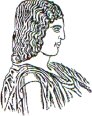 ΓΕΩΠΟΝΙΚΟ ΠΑΝΕΠΙΣΤΗΜΙΟ ΑΘΗΝΩΝΕΙΔΙΚΟΣ ΛΟΓΑΡΙΑΣΜΟΣ ΚΟΝΔΥΛΙΩΝ ΕΡΕΥΝΑΣΤαχ. Δ/νση: Ιερά Οδός 75, Τ.Κ. 118 55                	   			Τηλέφωνο: 210 5294975, 4985                                             			 e-mail: vasiliki_tsiolaki@aua.gr , mousimaria@aua.gr , elke@aua.gr 									Αθήνα, ……/……/2020ΠΡΟΣΚΛΗΣΗ ΕΚΔΗΛΩΣΗΣ ΕΝΔΙΑΦΕΡΟΝΤΟΣΣτο πλαίσιο της υλοποίησης της Πράξης/του έργου με τίτλο «………………………………………………………….» με Κωδικό ΟΠΣ/ΕΛΚΕ ………………….., η οποία έχει ενταχθεί στο Επιχειρησιακό Πρόγραμμα «……………………………………….» που χρηματοδοτείται από …………………………………….. με Κωδ. ΕΛΚΕ ………………….., η Μονάδα Οικονομικής Διοικητικής Υποστήριξης (ΜΟΔΥ) του Ειδικού Λογαριασμού Κονδυλίων Έρευνας (ΕΛΚΕ) του Γεωπονικού Πανεπιστημίου Αθηνών (ΓΠΑ) προτίθεται να απασχολήσει άτομο, με το οποίο θα υπογράψει σύμβαση εργασίας ορισμένου χρόνου και προσκαλεί φυσικά πρόσωπα να εκδηλώσουν το ενδιαφέρον τους για την ανάληψη των σχετικών έργων, σύμφωνα με τους όρους που αναφέρονται στη συνέχεια της παρούσας πρόσκλησης.ΘΕΣΕΙΣΣτο πλαίσιο της παρούσας Πρόσκλησης προκηρύσσεται σύμβαση, για τις ανάγκες της Πράξης/του έργου με τίτλο «………………………………………………………….» με Κωδικό ΟΠΣ/ ΕΛΚΕ ………………….., μέσω σύναψης σύμβασης εργασίας ορισμένου χρόνου, στην οποία θα προσδιορίζεται η αποκλειστική απασχόληση στην Πράξη/στο έργο.Αναλυτική περιγραφή της θέσης παρατίθεται στον Πίνακα του Παραρτήματος.ΑΝΤΙΚΕΙΜΕΝΟΤο αντικείμενο της απασχόλησης του έκτακτου προσωπικού που θα απασχοληθεί στο πλαίσιο της παρούσας Πρόσκλησης παρατίθεται στον Πίνακα του Παραρτήματος.Πληρέστερη περιγραφή του αντικειμένου της σύμβασης, καθώς και τα παραδοτέα που σχετίζονται με αυτή, θα αποτυπωθούν στις συμβάσεις που θα συναφθούν ανάμεσα στη ΜΟΔΥ του ΕΛΚΕ ΓΠΑ και στον επιλεγέντα.Η ορθή εκτέλεση και ο έλεγχος των παραδοτέων θα πιστοποιείται από τον Επιστημονικό Υπεύθυνο της Πράξης/ του έργου.ΑΜΟΙΒΗH αμοιβή του δικαιούχου ανά μήνα θα καθορίζεται βάσει:α) των διατάξεων του Κεφαλαίου Β’ του ν.4354/2015 (176 Α) «Μισθολογικές ρυθμίσεις των υπαλλήλων του Δημοσίου, των Οργανισμών Τοπικής Αυτοδιοίκησης (Ο.Τ.Α) πρώτου και δεύτερου βαθμού, των Νομικών Προσώπων Δημοσίου (ΝΠΔΔ) και Ιδιωτικού Δικαίου (ΝΠΙΔ) καθώς και των ΔΕΚΟ του κεφ. Α’ του ν. 3429/2005 (Α 314) και άλλες μισθολογικές διατάξεις», όπως ισχύει β) των σχετικών οδηγιών με αρ. πρωτ. 2/31029/ΔΕΠ /6.5.2016 (ΑΔΑ ΩΛ9ΣΗ-0ΝΜ) του Γενικού Λογιστηρίου του Κράτους», όπως ισχύουν και γ) του άρθρου 21 του Ν.4452/2017 (ΦΕΚ 17Α΄/15.2.2017), όπως ισχύει. ΧΡΟΝΙΚΗ ΔΙΑΡΚΕΙΑΗ συνολική εκτιμώμενη χρονική διάρκεια των συμβάσεων που θα συναφθούν ανάμεσα στον ΕΛΚΕ ΓΠΑ και στο επιλεγέν προσωπικό θα είναι έως ………………. (…..) μήνες.Οι συμβάσεις δύνανται να ανανεωθούν ή να παραταθούν χωρίς περιορισμό μετά από απόφαση της Επιτροπής Ερευνών και Διαχείρισης του ΕΛΚΕ ΓΠΑ και εφόσον υπάρχει η απαιτούμενη πίστωση/παράταση στο έργο, χωρίς τη διενέργεια νέας Πρόσκλησης.ΤΟΠΟΣ ΑΠΑΣΧΟΛΗΣΗΣΩς τόπος απασχόλησης παρέχεται η δυνατότητα στον συμβαλλόμενο να εργάζεται στους χώρους και τις εγκαταστάσεις του Εργαστηρίου ……………………………. του Γεωπονικού Πανεπιστημίου Αθηνών, Ιερά Οδός 75, 11855, Αθήνα.ΑΠΑΙΤΟΥΜΕΝΑ ΠΡΟΣΟΝΤΑ«Προσόν 1»«Προσόν 2».....ΕΠΙΘΥΜΗΤΑ ΠΡΟΣΟΝΤΑ«Προσόν 1»«Προσόν 2».....ΚΡΙΤΗΡΙΑ ΑΞΙΟΛΟΓΗΣΗΣΗ επιλογή των υποψηφίων πραγματοποιείται μετά από βαθμολόγηση των υποβληθεισών αιτήσεων ως προς τα ακόλουθα κριτήρια:ΑΠΑΡΑΙΤΗΤΑ ΔΙΚΑΙΟΛΟΓΗΤΙΚΑΣτο φάκελο υποβολής της πρότασης κάθε ενδιαφερόμενου θα πρέπει να εμπεριέχονται τα ακόλουθα στοιχεία:Αίτηση με αναφορά στην πρόσκλησηΑναλυτικό Βιογραφικό ΣημείωμαΕυκρινή φωτοαντίγραφα τίτλων σπουδώνΑντίγραφα των δικαιολογητικών που υποστηρίζουν τα προσόντα που αναγράφονται στο βιογραφικό σημείωμα και υποστηρίζουν τα απαιτούμενα και επιθυμητά προσόντα.Η σύμβαση που θα υπογραφεί θα είναι σύμβαση εργασίας ορισμένου χρόνου και ο δικαιούχος θα υπαχθεί στην κοινωνική ασφάλιση ως μισθωτός σύμφωνα με το άρθρο 38 του ν. 4387/2016, όπως ισχύει. Για το λόγο αυτό οι υποψήφιοι θα προσκομίσουν υπεύθυνη δήλωση του άρθρου 8 του ν. 1599/1986, όπως ισχύει, στην οποία θα δηλώνουν αν εργάζονται σε άλλο φορά του ιδιωτικού ή δημοσίου τομέα, και τις ώρες απασχόλησής τους σε περίπτωση που εργάζονται, προκειμένου να καταστεί ευχερής ο έλεγχος για την τήρηση της ισχύουσας εργατικής νομοθεσίας περί του ανώτατου νόμιμου ορίου απασχόλησης, ανά περίπτωση.Υπεύθυνη δήλωση του ν. 1599/1986, στην οποία οι ενδιαφερόμενοι θα δηλώνουν:Α) ότι γνωρίζουν άριστα την ελληνική γλώσσαΒ) το οικείο επαγγελματικό μητρώο/τεχνικό επιμελητήριο, εφ’ όσον είναι εγγεγραμμένοι,Γ) ότι δεν έχει εκδοθεί σε βάρος τους οριστική καταδικαστική απόφαση για συμμετοχή σε εγκληματική οργάνωση, δωροδοκία, απάτη ή νομιμοποίηση εσόδων από παράνομες δραστηριότητες,Δ) ότι δεν βρίσκονται σε πτώχευση, εκκαθάριση, παύση δραστηριοτήτων, αναγκαστική διαχείριση ή αναγκαστικό συμβιβασμό ούτε έχει κινηθεί σε βάρος τους διαδικασία κήρυξης σε πτώχευση, εκκαθάριση αναγκαστικής διαχείρισης ή πτωχευτικού συμβιβασμού,Ε) ότι δεν έχουν καταδικασθεί για αδίκημα που αφορά στην άσκηση της επαγγελματικής τους δραστηριότητας δυνάμει απόφασης με ισχύ δεδικασμένου και ότι έχουν εκπληρώσει τις υποχρεώσεις τους όσον αφορά την καταβολή των εισφορών κοινωνικής ασφάλισης και σχετικά με την πληρωμή φόρων και τελών, ΣΤ) ότι έλαβαν γνώση των όρων της παρούσας πρόσκλησης εκδήλωσης ενδιαφέροντος, τους οποίους αποδέχονται όλους ανεπιφύλακτα,Ζ) ότι δεν έχουν κάνει ψευδείς ή ανακριβείς δηλώσεις κατά την παροχή πληροφοριών που ζητούνται από την Αναθέτουσα Αρχή,Η) ότι για την ανάληψη της εργασίας και την είσπραξη της αμοιβής δεν συντρέχει κανένα κώλυμα στο πρόσωπο τους και ότι σε αντίθετη περίπτωση θα φροντίσουν για την άρση κάθε κωλύματος για το σκοπό αυτό, εφόσον η Πρότασή τους γίνει αποδεκτή,Θ) ότι παραιτούνται από κάθε δικαίωμα αποζημίωσής τους για τυχόν απόφαση της Αναθέτουσας Αρχής, που αφορά στην αναβολή ή στη ματαίωση του διαγωνισμού ή στη μη σύναψη της σύμβασης.ΥΠΟΒΟΛΗ ΠΡΟΤΑΣΕΩΝΟι ενδιαφερόμενοι καλούνται να υποβάλουν τις αιτήσεις τους και όλα τα απαραίτητα δικαιολογητικά μέχρι την …………………………. και ώρα ………………….Οι αιτήσεις θα αποστέλλονται ή κατατίθενται σε φάκελο με την ένδειξη: «Προς τη ΜΟΔΥ ΕΛΚΕ ΓΠΑ - Αίτηση στο πλαίσιο της πρόσκλησης εκδήλωσης ενδιαφέροντος με αρ. πρωτ. …………………….». Αντικατάσταση της πρότασης ή διόρθωση αυτής ή συμπλήρωση τυχόν ελλειπόντων δικαιολογητικών επιτρέπεται μόνο μέχρι τη λήξη της προθεσμίας υποβολής των προτάσεων. Η υποβολή των προτάσεων και λοιπών δικαιολογητικών από τους ενδιαφερόμενους θα γίνεται στο Πρωτόκολλο της ΜΟΔΥ του ΕΛΚΕ του Γ.Π.Α, 2ος όροφος, Κτιρίου Εντομολογίας του ΓΠΑ, Ιερά Οδός 75, 11855 Βοτανικός Αθήνα (Δευτ. έως Πεμ. και ώρες 11:00 – 13:15) ή ταχυδρομικά. Εμπρόθεσμες θεωρούνται οι προτάσεις που θα παραλειφθούν μέχρι την παραπάνω οριζόμενη ημερομηνία και ώρα στο Πρωτόκολλο της ΜΟΔΥ του ΕΛΚΕ ΓΠΑ. Στην περίπτωση ταχυδρομικής αποστολής ή αποστολής με ταχυμεταφορά, η ΜΟΔΥ του ΕΛΚΕ ΓΠΑ ουδεμία ευθύνη φέρει για τον χρόνο και το περιεχόμενο των φακέλων της πρότασης που θα αποσταλούν. Προσόντα που αναφέρονται είτε στην πρόταση, είτε στο βιογραφικό σημείωμα, αλλά δεν τεκμηριώνονται με την υποβολή των αντιστοίχων δικαιολογητικών, δε θα ληφθούν υπ’ όψιν και δε θα μοριοδοτηθούν για την τελική κατάταξη των υποψηφίων.Για περισσότερες πληροφορίες οι ενδιαφερόμενοι/ες μπορούν να απευθύνονται σε κ./κα ……………………………………………......, …………………………………………………… (τηλ. ……………………….., e-mail……………………………………..) και στην ΜΟΔΥ ΕΛΚΕ ΓΠΑ στα τηλ. 210 5294975, 4985 και e-mail: vasiliki_tsiolaki@aua.gr , mousimaria@aua.gr , elke@aua.gr ).ΔΙΑΔΙΚΑΣΙΑ ΑΞΙΟΛΟΓΗΣΗΣΟι υποψηφιότητες κάθε θέσης αξιολογούνται από την παρακάτω Επιτροπή Αξιολόγησης όπως έχει οριστεί από την Επιτροπή Ερευνών και Διαχείρισης του ΕΛΚΕ ΓΠΑ. Το ένα τακτικό μέλος είναι υποχρεωτικά ο Επιστ. Υπεύθυνος της Πράξης/ του έργου. Η Επιτροπή ορίζεται με Απόφαση της  Επιτροπής Ερευνών και Διαχείρισης του ΕΛΚΕ ΓΠΑ. Η Επιτροπή παραμένει ίδια καθ’ όλη τη διάρκεια κάθε έργου. Επί ποινή απορρίψεως της πρότασης, δεν επιτρέπεται τα μέλη της Επιτροπής Αξιολόγησης να έχουν σχέσεις συγγένειας έως γ΄ βαθμού εξ αίματος ή αγχιστείας με οποιονδήποτε υποψήφιο. Η εισήγηση της Επιτροπής προωθείται στην Επιτροπή Ερευνών και Διαχείρισης του ΕΛΚΕ ΓΠΑ.(συμπληρώνεται σύμφωνα με το Ε38 του εκάστοτε έργου, που έχει κατατεθεί στον ΕΛΚΕ ΓΠΑ)ΑΝΑΚΟΙΝΩΣΗ ΑΠΟΤΕΛΕΣΜΑΤΩΝΜετά την έγκρισή τους από την Επιτροπή Ερευνών και Διαχείρισης του ΕΛΚΕ ΓΠΑ τα αποτελέσματα της αξιολόγησης αναρτώνται στην ιστοσελίδα της ΜΟΔΥ του ΕΛΚΕ ΓΠΑ www.elke.aua.gr .  ΥΠΟΒΟΛΗ ΕΝΣΤΑΣΕΩΝΟι υποψήφιοι που υπέβαλαν αίτημα για την πλήρωση θέσης της παρούσας Πρόσκλησης έχουν δικαίωμα :υποβολής ένστασης κατά της κατάταξής τους εντός προθεσμίας 5 εργάσιμων  ημερών από την επομένη της ανάρτησης των αποτελεσμάτων με γραπτή αίτησή τους προς τη ΜΟΔΥ του ΕΛΚΕ ΓΠΑπρόσβασης στα στοιχεία του ατομικού φακέλου υποψηφιότητας και στα φύλλα αξιολόγησης - βαθμολόγησης των λοιπών υποψηφίων συνεργατών μετά από γραπτή αίτησή τους που υποβάλλουν προς τη ΜΟΔΥ του ΕΛΚΕ ΓΠΑ εντός 5 εργάσιμων ημερών από την επόμενη της αναρτήσεως των αποτελεσμάτων και υπό τον όρο της τήρησης των προβλεπόμενων στο με Α.Π. Γ/ΕΞ/4163-1/6.7.2012 έγγραφο της Αρχής Προστασίας Δεδομένων Προσωπικού Χαρακτήρα.Οι αιτήσεις ένστασης υποβάλλονται με έναν από τους παρακάτω τρόπους: αυτοπροσώπως, με εξουσιοδοτημένο πρόσωπο, μέσω ταχυδρομείου, μέσω ταχυμεταφορέα. Ως ημερομηνία υποβολής της αίτησης θεωρείται η ημερομηνία που θα κατατεθεί στο Πρωτόκολλο της ΜΟΔΥ του ΕΛΚΕ ΓΠΑ. Αν η ημέρα εκπνοής της ανωτέρω προθεσμίας είναι μη εργάσιμη, η προθεσμία μεταφέρεται στην αμέσως επόμενη εργάσιμη ημέρα. Εκπρόθεσμες αιτήσεις δε λαμβάνονται υπ’ όψιν και δεν εξετάζονται.Αρμόδια να εξετάσει τις ενστάσεις είναι η παρακάτω Επιτροπή Ενστάσεων, όπως έχει οριστεί από την Επιτροπή Ερευνών και Διαχείρισης του ΕΛΚΕ ΓΠΑ:(συμπληρώνεται από ΜΟΔΥ ΕΛΚΕ ΓΠΑ)Δεν επιτρέπεται τα μέλη της Επιτροπής Ενστάσεων να έχουν σχέσεις συγγένειας έως γ΄ βαθμού εξ αίματος ή αγχιστείας με οποιονδήποτε υποψήφιο.ΛΟΙΠΟΙ ΟΡΟΙΩς απαιτούμενα δικαιολογητικά για την απόδειξη του αντικειμένου και της χρονικής διάρκειας της εμπειρίας λαμβάνονται υπόψη: Βεβαίωση του ασφαλιστικού φορέα από την οποία προκύπτει η χρονική διάρκεια ασφάλισης (για τους υποψηφίους που η εμπειρία τους αφορά στον ιδιωτικό τομέα) ή Βεβαίωση του οικείου φορέα του Δημοσίου (για τους υποψηφίους που η εμπειρία τους αφορά στον δημόσιο τομέα). Εφόσον από τη βεβαίωση του ασφαλιστικού φορέα δεν προκύπτει η εξειδικευμένη εμπειρία που τυχόν απαιτείται στο πλαίσιο της παρούσας πρόσκλησης, απαιτείται η προσκόμιση σχετικής σύμβασης ή δελτίου παροχής υπηρεσιών που καλύπτουν ενδεικτικώς τη διάρκεια της εξειδικευμένης εμπειρίας.Για τους ενδιαφερομένους, των οποίων οι τίτλοι σπουδών τριτοβάθμιας εκπαίδευσης (προπτυχιακών και μεταπτυχιακών) αποτελούν απαιτούμενο ή συνεκτιμώμενο τυπικό προσόν και έχουν χορηγηθεί από ιδρύματα του εξωτερικού, αυτοί πρέπει να συνοδεύονται από πιστοποιητικά αναγνώρισης του ΔΟΑΤΑΠ ή ΣΑΕΠ – ΑΤΕΕΝ. Η πιστοποίηση γνώσης ξένων γλωσσών αποδεικνύεται με βάση το άρθρο 1 ΠΔ 146/2007 «Τροποποίηση διατάξεων του ΠΔ 50/2001 Καθορισμός προσόντων διορισμού σε θέσεις φορέων του δημόσιου τομέα όπως αυτό ισχύει» (ΦΕΚ 185/3.8.2007/τ.Α’), σε συνδυασμό με το τελευταίο εδάφιο της παρ.1 του άρθρου 1ΠΔ 116/2006 «Τροποποίηση του άρθρου 28 του ΠΔ 50/2001..» (ΦΕΚ 115/9.6.2006/τ.Α’). Για την απόδειξη ξένης γλώσσας αρκεί η προσκόμιση αντιγράφου του σχετικού τίτλου γλωσσομάθειας. Η πιστοποίηση γνώσης Η/Υ αποδεικνύεται με βάση τα οριζόμενα στο άρθρο 27 παρ. 6 του ΠΔ 50/2001 Καθορισμός προσόντων διορισμού σε θέσεις φορέων του δημόσιου τομέα όπως αυτό ισχύει» (ΦΕΚ A΄ 39/5.3.2001, ΦΕΚ Α ́ 24/30.01.2013 και ΦΕΚ Α ́ 63/9.3.2005)Καθ’ όλη τη διάρκεια του έργου και εφόσον προκύψει ανάγκη αντικατάστασης προσώπων που έχουν επιλεγεί σύμφωνα με την παρούσα Πρόσκληση, η αντικατάσταση θα πραγματοποιηθεί με την επιλογή -βάσει βαθμολογίας/μοριοδότησης- άλλου/ων υποψηφίου/ων από το συντεταγμένο πίνακα κατάταξης.Επισημαίνεται ότι η παρούσα Πρόσκληση δύναται σε κάθε στάδιο αυτής να ματαιωθεί, χωρίς έκαστος υποψήφιος να διατηρεί οιανδήποτε αξίωση έναντι της ΜΟΔΥ του ΕΛΚΕ ΓΠΑΗ συμμετοχή συνεπάγεται πλήρη αποδοχή των όρων της παρούσας Πρόκλησης εκδήλωσης ενδιαφέροντος.H παρούσα Πρόσκληση θα δημοσιευτεί στην ιστοσελίδα της ΜΟΔΥ του ΕΛΚΕ ΓΠΑ www.elke.aua.gr, στο Πρόγραμμα ΔΙΑΥΓΕΙΑ και όπου αλλού απαιτεί ο φορέας χρηματοδότησης. ΠΑΡΑΡΤΗΜΑΒασικά στοιχεία των θέσεων της Πρόσκλησης για το σύνολο του έργου/της ΠράξηςΑ/ΑΚριτήριο αξιολόγησηςΜονάδες βαθμολογίαςΣυντελεστής βαρύτητας1.2.3.4...............ΣΥΝΟΛΟ100%Επιτροπή ΑξιολόγησηςΕπιτροπή ΑξιολόγησηςΤακτικά μέληΑναπληρωματικά μέληΕΠΙΤΡΟΠΗ ΕΝΣΤΑΣΕΩΝΕΠΙΤΡΟΠΗ ΕΝΣΤΑΣΕΩΝΤακτικά μέληΑναπληρωματικά μέληΕΙΔΙΚΟΤΗΤΑΑΝΤΙΚΕΙΜΕΝΟΠΑΚΕΤΑ ΕΡΓΑΣΙΑΣ/ ΠΑΡΑΔΟΤΕΑΔΙΑΡΚΕΙΑ (μήνες)Έως …………. μήνεςΣΥΝΟΛΙΚΟ ΠΟΣΟ…………………€, συμπεριλαμβανομένου όλων των νόμιμων κρατήσεωνΕΠΙΠΕΔΟ ΣΠΟΥΔΩΝΑ Ι Τ Η Σ ΗΠΡΟΣ: ΤΗ ΜΟΝΑΔΑ ΔΙΟΙΚΗΤΙΚΗΣ ΟΙΚΟΝΟΜΙΚΗΣ ΥΠΟΣΤΗΡΙΞΗΣ ΤΟΥ ΕΙΔΙΚΟΥ ΛΟΓΑΡΙΑΣΜΟΥ ΚΟΝΔΥΛΙΩΝ ΕΡΕΥΝΑΣ ΤΟΥ ΓΕΩΠΟΝΙΚΟΥ ΠΑΝΕΠΙΣΤΗΜΙΟΥ ΑΘΗΝΩΝ (ΜΟΔΥ ΕΛΚΕ ΓΠΑ)ΑΤΟΜΙΚΑ ΣΤΟΙΧΕΙΑ ΥΠΟΨΗΦΙΟΥΕΠΩΝΥΜΟ:.........…....................................ΟΝΟΜΑ:....................................................ΠΑΤΡΩΝΥΜΟ:......................…...................ΗΜΕΡ. ΓΕΝΝΗΣΗΣ:....…………......................ΤΟΠΟΣ ΓΕΝΝΗΣΗΣ:........…………...............................………………………..........................ΔΙΕΥΘΥΝΣΗ ΚΑΤΟΙΚΙΑΣ(οδός, αριθμός, πόλη, ταχ. κώδικας)….................……................................................................……………............…....................................……….…………….................ΤΗΛ. ΚΑΤΟΙΚΙΑΣ:.......…….........………........ΤΗΛ. ΚΙΝΗΤΟΥ:...........….........……….........(εάν επιθυμείτε)e-mail:…………………………….……....…(εάν επιθυμείτε)ΣΤΟΙΧΕΙΑ ΤΑΥΤΟΤΗΤΑΣ(αριθμός, εκδούσα αρχή, χρονολ. εκδόσεως)................................................................................................………….......................Αθήνα, ............./............./ 2020Σας υποβάλλω, συνημμένα, τα παρακάτω δικαιολογητικά:1) .....……………………..…………………………2) .....……………………..…………………………3) .....……………………..…………………………4) .....……………………..………………………….....……………………..………………………….....……………………..………………………….....……………………..………………………….....……………………..………………………….....……………………..…………………………προκειμένου να θέσω υποψηφιότητα για την πλήρωση θέσης για …………………………………………………της Πράξης/του έργου με τίτλο: «………………» και Κωδικό ΟΠΣ/ΕΛΚΕ ………………, το οποίο χρηματοδοτείται από το ……………..Ο αιτών / Η αιτούσα.......................................................................( υ π ο γ ρ α φ ή )